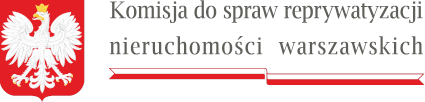 W nagłówku znajduje się logo Komisji do spraw reprywatyzacji nieruchomości warszawskich zawierające godło państwa polskiego i podkreślenie w formie miniaturki flagi RPWarszawa,   10  listopada 2021 roku      Sygn. akt KR II R 11/21DPA-II.9130.7.2021IK:2688291						ZAWIADOMIENIENa podstawie art. 8 § 1 i art. 12 w związku z art. 35, art. 36 i art. 37 ustawy z dnia 14 czerwca 1960 r. - Kodeks postępowania administracyjnego (Dz. U. z 2021 r. poz. 735) w związku z art. 38 ust. 1 ustawy z dnia 9 marca 2017 r. o szczególnych zasadach usuwania skutkach prawnych decyzji reprywatyzacyjnych dotyczących nieruchomości warszawskich, wydanych z naruszeniem prawa (Dz.U. z 2021 r. poz. 795), wyznaczam nowy termin załatwienia sprawy w przedmiocie decyzji Prezydenta m.st. Warszawy z dnia 8 grudnia 2014 roku nr 598/GK/DW/2014 dot. rozstrzygnięcia o wypłacie odszkodowania za nieruchomość przy ul. Wolskiej 103 w Warszawie, do dnia 7 stycznia 2022 r. z uwagi na szczególnie skomplikowany stan sprawy, obszerny materiał dowodowy oraz konieczność zapewnienia stronom czynnego udziału w postępowaniu.Przewodniczący Komisji Sebastian Kaleta Pouczenie:Zgodnie z art. 37 k.p.a. stronie służy prawo do wniesienia ponaglenia, jeżeli:nie załatwiono sprawy w terminie określonym w art. 35 k.p.a. lub przepisach szczególnych 
ani w terminie wskazanym zgodnie z art. 36 § 1 k.p.a. (bezczynność);postępowanie jest prowadzone dłużej niż jest to niezbędne do załatwienia sprawy (przewlekłość).Ponaglenie zawiera uzasadnienie. Ponaglenie wnosi się:	do organu wyższego stopnia za pośrednictwem organu prowadzącego postępowanie;do organu prowadzącego postępowanie - jeżeli nie ma organu wyższego stopnia.